       Fiche d’inscription au stage vacances de Printemps 2023			           Stade du Val des Sources à l’Étang la Ville 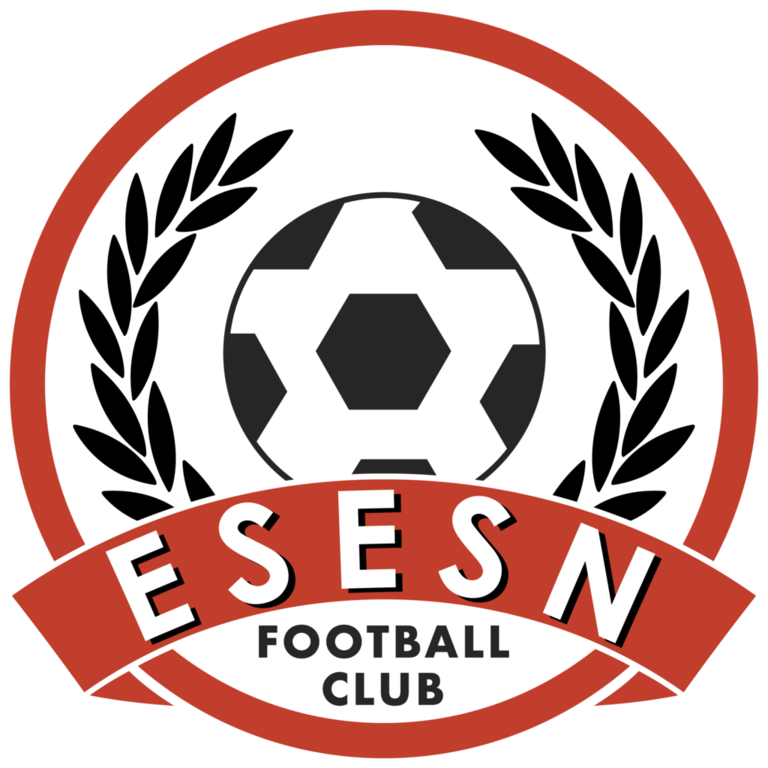                          Du lundi 24 au vendredi 28 avril 2023 (de U6 à U14)				□ Stage pour la journée : 9h30 à 12h15 /13h30 à 17h00 				□ Stage du matin : 9h30 à 12h15								□ Stage de l’après midi : de 13h30 à 17h00L’enfant :Nom :Prénom :Date de naissance :Licencié saison 2022/2023		OUI		NONLe responsable légal :Nom :Prénom :Adresse :Tél fixe :			      Tél portable :Mail :Je soussigné (e) ..........................................................., autorise mon enfant à participer au stage foot et déclare accepter le règlement intérieur du club ESESN football. J’autorise le club à photographier mon enfant 	OUI		NONEn outre j’autorise les responsables du stage à prendre le cas échéant toutes les mesures rendues nécessaire par l’état de l’enfant.Signature :Catégories concernées : Jeunes né(e)s entre 2009 et 2017 (5 ans révolus jusqu’à 13 ans inclus)	 Stage pour la journée : de 9h30 à 12h15 et de 13h30 à 17h00 (soit 6h30)□ Avec déjeuner sur place à l’Auberderie en apportant un pique-nique   □ Rentre chez eux	□ Stage du matin : 9h30 à 12h15 (soit 3h)	□ Stage de l’après midi : de 13h30 à 17h00 (soit 3h30)Tarifs licenciés :  Journée € 140.00, Après-midi € 80.00, Matinée € 75.00Tarifs non-licenciés : Journée € 150.00, Après-midi € 90.00, Matinée € 85.00Documents à fournir :-Fiche d’inscription, pour tous-Photocopie des pages de vaccination du carnet de santé, pour les non-licenciés-Certificat médical de non contre-indication à la pratique du football de moins de 3 mois pour les non-licenciés- Règlement en fonction de la formule choisie se fait par chèque à l’ordre de l’ESESN ou en espèces  ------------------------------------------------------------------------------------------------------------------------Dossier à retourner complet avant le mercredi 19 avril 2023 à :Pascal HÉDOUX 4, ruelle de la COULETTE 78620 L’ETANG LA VILLEVous pouvez communiquer par SMS, par email ou par téléphonePour tout renseignement : Pascal Hédoux : 06 14 23 12 02     plhedoux@yahoo.fr	 SITE : http://www.esesn-football.frL’ESESN Football se réserve le droit d’annuler le stage, en cas de nombre insuffisant d’inscription, l’intégralité de votre règlement vous sera rendue. 